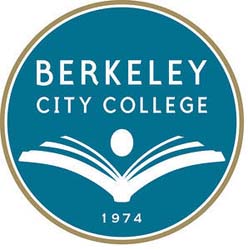 Berkeley City College Multiple Methods forESL, English, and Math Course PlacementEnglishA student can enroll in English 1A if he/she has a high school cumulative GPA of 3.5 or higher. A student with a cumulative high school GPA less than 3.5 should take the BCC English assessment and be placed using only the “reading” score.ESLFor Berkeley High School and Oakland International High School students, BCC accepts teacher recommendations based on in-class performance and standardized test results.For all others, we use multiple measures including:Guided self-placement exercise.30 minute writing sample.Oral interview with ESL faculty.ESL Compass Test (grammar, listening, and reading) with special emphasis placed on the “reading” score.MathFor all students who have graduated from a high school in the past two years, BCC will not require a student to take the College’s placement assessment if a student submits any of the following documentation, which will be used to determine his/her placement level in math:
Results from standardized testing (state K-12 testing , validated international instruments, or AP scores when available); orPlacement at BCC based on last math class completed. To determine placement based on last math class completed, the following guidelines are provided. If a student has had a B within the last 2 years in certain math courses, then he/she can be automatically placed, regardless of assessment results, as follows:Grade of B or higher in Calculus AB qualifies him/her for Math 3B and/or Math 3E.Grade of B or higher in Calculus BC qualifies him/her for Math 3C.Grade of B in Pre-Calculus (or BUSD’s Math Analysis or INP 4) qualifies him/her for Math 1 or Math 2Grade of B in Pre-Calculus (or BUSD’s Math Analysis) and Trigonometry qualifies him/her for BCC’s Math 3A Calculus 1.Grade of B in Intermediate Algebra or Algebra II (or BUSD’s INP 3) qualifies him/her for BCC’s Math 1 and/or Math 13.Passing AP Statistics test score of 3 or higher qualifies him/her to waive the Math 13 requirement. Grade of B in AP Statistics qualifies him/her for BCC’s Math 1 or Math 13.